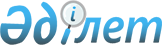 Сырдария ауданы әкімдігінің 2012 жылғы 19 наурыздағы "Мүгедектер үшін жұмыс орындарына квота белгілеу туралы" № 107 қаулысының күшін жою туралыҚызылорда облысы Сырдария ауданы әкімдігінің 2016 жылғы 17 наурыздағы № 93 қаулысы
      Қазақстан Республикасының 2001 жылғы 23 қаңтардағы № 148 "Қазақстан Республикасындағы жергілікті мемлекеттік басқару және өзін-өзі басқару туралы" Заңының 37 бабына және Қазақстан Республикасының 1998 жылғы 24 наурыздағы "Нормативтік құқықтық актілер туралы" Заңының 21-1-бабының талаптарына сәйкес Сырдария ауданының әкімдігі ҚАУЛЫ ЕТЕДІ:

      1. Сырдария ауданы әкімдігінің 2012 жылғы 19 наурыздағы "Мүгедектер үшін жұмыс орындарына квота белгілеу туралы" № 107 қаулысының (нормативтік құқықтық кесімдерді мемлекеттік тіркеу тізілімінде 03.04.2012 жылы №10-8-170 болып тіркелген, аудандық "Тіршілік тынысы" газет баспасының 11.04.2012 жылы № 29 санында жарияланған) күші жойылды деп танылсын.

      2. Осы қаулы қол қойылған күнінен бастап қолданысқа енгізіледі. 
					© 2012. Қазақстан Республикасы Әділет министрлігінің «Қазақстан Республикасының Заңнама және құқықтық ақпарат институты» ШЖҚ РМК
				
      Аудан әкімі

Ғ. Қазантаев
